Ф.И.О. Балобанова Светлана ВладимировнаПредмет: русский языкКласс: 5Тип урока: Изучение нового  материалаТехнологическая карта изучения темы Тема«Род имен существительных» ЦелиОбразовательные: совершенствовать умение определять род имен существительных, находить существительные определенного рода.Воспитывать культуру поведения при фронтальной работе, индивидуальной работе.Формировать УУД:- ЛичностныеУУД:   сформированность учебной мотивации, адекватное реагирование на трудности-  Регулятивные УУД: планирование, волевая саморегуляция- Коммуникативные УУД: желание вступить в работу, умение организовать общение- Познавательные УУД: работа с информацией, анализ, формирование понятия, построение письменного и устного высказыванияПланируемый результатПредметные:Знать: что такое существительное,  понятие «род существительных»Уметь: определять род существительных, выделять существительные нужного родаЛичностные:  сформированность учебной мотивации
Метапредметные: способность правильно излагать свои мысли, владеть приемами отбора, применять полученные знанияОсновные понятия«существительное», «род существительного»Межпредметные связи Ресурсы:- основные- дополнительныеРусский язык М.Т.Баранов, Т.А.Ладыженская и др. М., Просвещение, 2012.Проектор, компьютерОрганизация пространства Фронтальная работа, индивидуальная работаТехнология проведенияДеятельностьучениковДеятельностьучителяЗадания для учащихся, выполнение которых приведёт к достижению запланированных результатовПланируемые результаты Планируемые результаты Технология проведенияДеятельностьучениковДеятельностьучителяЗадания для учащихся, выполнение которых приведёт к достижению запланированных результатовПредметныеУУДI. Мотивация к учебной деятельности (2 мин)Цели: Создать благоприятный психологический настрой на работуУчащиеся готовы к началу работы,  включаются в деловой ритм урока.Организует Приветствует учащихся, проверяет их готовность к уроку.Уточняет тематические рамки.- Здравствуйте! Садитесь. Приведите в порядок свои рабочие места. Проверьте наличие дневника, учебника, ручек и тетради.- Сегодня на уроке вам необходимы внимание, активность, умение использовать имеющиеся знания. - Откройте тетради, запишите число, классная работа.II. Формулирование темы урока, постановка цели (3 мин)Цели: Воспроизведение того материала, что учащиеся знали ранееЗаписывают слова, вставляют буквы,называют правило, на которое опирались, объясняют свой выборОдин учащийся у доски вставляет буквы в словаУчащиеся называют словарное слово, определяют род Учащиеся формулируют тему урокаЗаписывают тему в тетрадях.Формулирует задание, подводит учащихся к выводуОрганизует проверку, побуждает к высказыванию своего мнения.Предлагает задание Подводит к теме урокаУчитель озвучивает тему и цель урока.Чтобы узнать, о чем мы будем сегодня говорить, вы должны выполнить первое задание: вставить пропущенные буквы: ( спишите с доски слова, вставьте пропущенные буквы, подчеркните вставленные буквы)- Составим слово.- Соедините первые буквы слов, в корень которых вы вставили Е, у вас получится слово…(остров)- Это слово словарное и его надо запомнить.- Давайте его запишем.- Что обозначает слово «остров»?( остров – часть суши, окруженная со всех сторон водой)(на доске выставляется рисунок острова)- подберите к слову остров родственные слова: островок, островитянка, островитянин, островное государство – слова  на доске).- Сегодня на уроке мы поплывем на остров родственных слов. (Познавательные УУД). Работа с информацией, анализ (Коммуникативные УУД). Желание вступить в работу(Регулятивные УУД). прогнозированиеIII. Изучение нового (10 мин)Цели: Формирование способности анализировать имеющийся учебный материалФормулируют правило, как определять род существительныхВыполняют упражнение в тетрадях и у доски Работают с карточками, по очереди комментируют свой выборРазвивают речьЗадает вопросФормулирует задание,контролирует выполнение работыПредлагает задание, организует проверку выполнения задания:Предлагает задание:- Давайте определим род родственных слов (существительных).- Как вы думаете, как  называется остров, на который мы поплывем?(Род имен существительных)- Запишите тему в тетрадь.- Все существительные на острове разделены на три группы: три рода: КАКИЕ ЭТО ГРУППЫ?  (м.р., ж.р., ср.р.)- Как определить род? Какие слова -  помощники применяем, определяя род?Чтобы попасть на остров, надо научиться определять род имен существительных.- выполним упр.500 (у доски) стр.202. (Укажите род сущ.)- пишем внимательно и аккуратно. (Регулятивные УУД). Целеполагание, планирование (Познавательные УУД) работа с информацией, создание алгоритма, построение высказывания. (Коммуникативные УУД). Планирование учебного сотрудничестваIV. Закрепление  нового (15 мин)Цель: Формирование способности анализировать имеющийся учебный материалСравнивают ответы, исправляют ошибки, отвечают на вопросы учителяработают с карточками, находят в тексте предметы, определяют род, делят на группы,читают слова, соотносят в нужную группу по родамОрганизует проверку, побуждает к высказыванию своего мнения.Итак, мы выполнили первое задание, но, к сожалению, мы тонем.- Для этого нам надо выполнить следующее задание: выбросить за борт «лишние вещи».(раздаю карточки)   - Задание: выпишите лишние слова из групп.НОЖИ, ВИЛКА, ЛОЖКИ, СТАКАНЫ (ЧИСЛО)СТЕКЛО, ПАЛЬТО, СТУЛ, ВЕДРО (РОД)КУКЛА, МЯЧИК, ЩЕНОК, СВИСТОК (ОДУШЕВЛЕННОЕ)- Прочитайте, какие слова вы выбросили: из 1 группы, почему и т.д.- Определим род выписанных слов: вилка (ж.р.), стул (м.р.), щенок (м.р.).Р.Р. составьте словосочетания со словами (прочитаем).- Итак, мы выполнили первое задание, но, к сожалению, мы тонем.- Для этого нам надо выполнить следующее задание: выбросить за борт «лишние вещи».(раздаю карточки)   - Задание: выпишите лишние слова из групп.НОЖИ, ВИЛКА, ЛОЖКИ, СТАКАНЫ (ЧИСЛО)СТЕКЛО, ПАЛЬТО, СТУЛ, ВЕДРО (РОД)КУКЛА, МЯЧИК, ЩЕНОК, СВИСТОК (ОДУШЕВЛЕННОЕ)- Прочитайте, какие слова вы выбросили: из 1 группы, почему и т.д.- Определим род выписанных слов: вилка (ж.р.), стул (м.р.), щенок (м.р.).Р.Р. составьте словосочетания со словами (прочитаем).- Мы подплываем к острову. К.И.Чуковский написал чудесное стихотворение. Я прочту строки из него. А вы скажите, как оно называется? А посуда вперед и вперед По полям, по болотам идет. И чайник шепнул утюгу: «Я дальше идти не могу». И заплакали блюдца «Не лучше ль вернуться?» И зарыдало корыто: «Увы, я разбито, разбито!» Но блюдо сказало: «Гляди, Кто это там позади?» И видят: за ними из темного бора Идет – ковыляет Федора.- Название «Федорино горе».- Помогите Федоре навести порядок в доме. (ВЕШАЮ ДОМИК)Разложите вещи по родам (карточки).- В тетради три колонки: м.р., ж.р., ср.р. Выпишите в нужную колонку в И.п. в ед.ч.(слова: посуда ж.р., чайник м.р., утюг м.р., блюдце ср.р., корыто ср.р., блюдо ср.р.)- Прочитайте, как вы разложили вещи Черепаха приготовила нам задание.- Прочитайте слова на полосках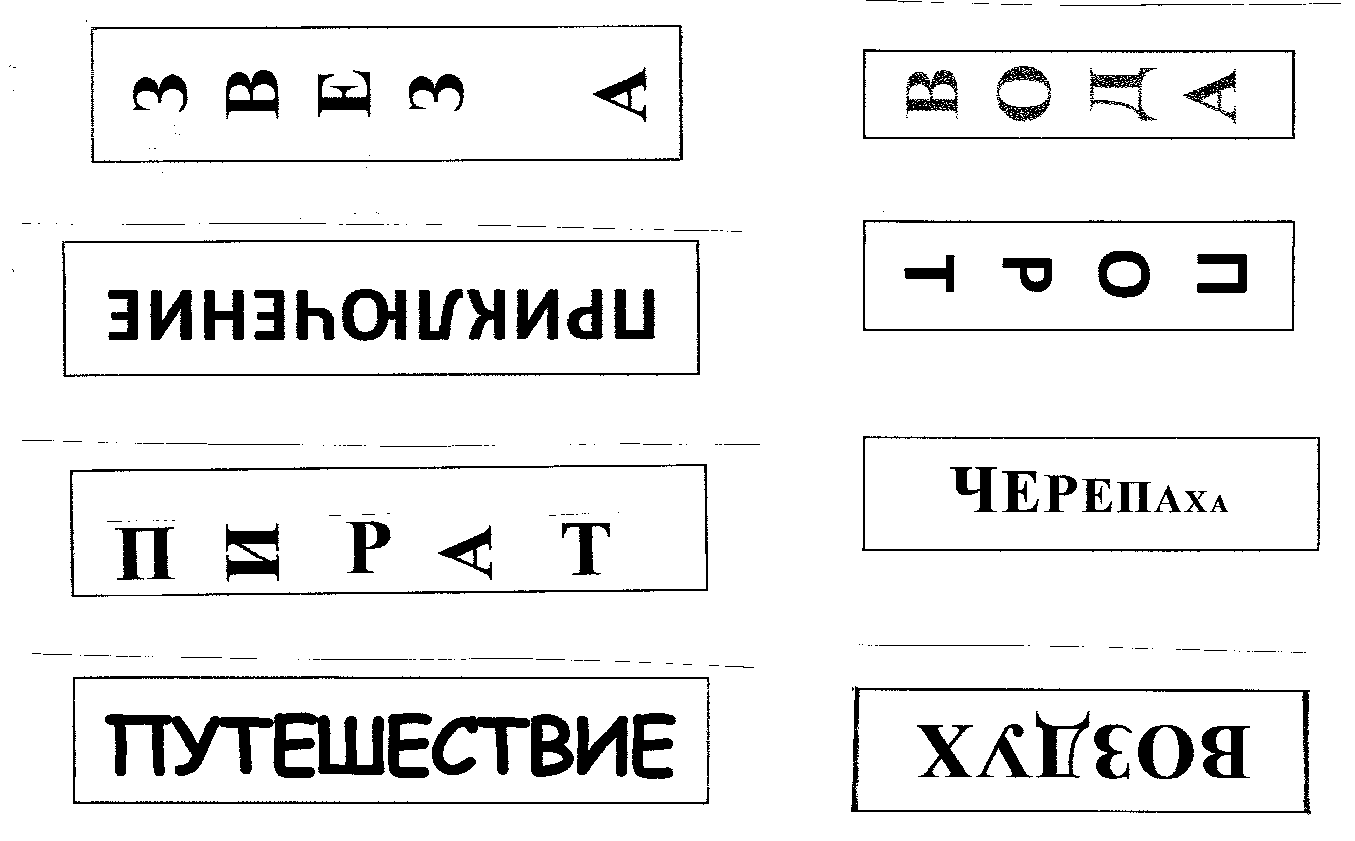 - Определите род существительных и запишите их в три столбика  М. Р.          Ж. Р.           СР. Р./Один ученик у доски расставляет слова в три столбика/.- Молодцы, справились с заданием, и морская черепаха пропускает нас дальше.Физкультминутка (Познавательные УУД). Работа с информацией, сравнение, создание способов решения проблемы (Коммуникативные УУД). Желание вступить в работу, умение организовать общение(Регулятивные УУД) контроль, коррекция, оценкаV. Контролирующее задание (12 мин)Цель:- проверить умение.определять род, находить существительныеВыполняют самостоятельно упражнение, проговаривают по цепочкеПредлагает задание Организует самостоятельную работу по учебнику,контролирует ответыА теперь посмотрим, научились ли вы определять род. Самостоятельно выполните упражнение 501, 502 (по времени). (укажите род сущ., согласуйте глаголы с сущ.) (вставьте словосочетание, определите род)  (Познавательные УУД) построение логических цепочек, анализ, работа с информацией (Личностные УУД).Адекватное реагирование на трудности, осознанное учение (Регулятивные УУД). Прогнозирование, волевая саморегуляцияVII. Рефлексия учебной деятельности на уроке (3 мин)Цели: Обеспечение понимания выполнения домашнего заданияВнимательно слушают, задают вопросы, записывают домашнее задание в дневники.Определяют степень соответствия поставленной цели и результатов деятельности. Выставляют полученные отметки в дневник.Учитель организует беседу, связывая результаты урока с его целями, подводит итог урокаОрганизует самооценку учебной деятельности.Объявляет отметки, полученные на уроке - Наше путешествие подошло к концу.- Подведем итог урока.- Как называется остров, по которому мы путешествовали?- Чему учились на уроке?- Какие слова помогали определять род существительных?- Отметки.- отложите в сторону свои тетради и приготовьтесь записать д.з.- пар.94, упр.503 (спишите, ставя глаголы, данные в скобках в прош.вр.). (Коммуникативные УУД). Умение организовать общение (Регулятивные УУД). оценка (Личностные УУД). Действие нравственно-этического оценивания 